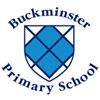 How does Buckminster Primary School compare to other local Schools in End of KS2 results?At Buckminster Primary school we are incredibly proud of the broad and balanced curriculum that we offer to our students and that our focus is not only on maths and English.  Our students are involved in many varied events including: dance competitions, sporting tournaments, music festivals – to name just a few - and our key focus is that they enjoy their time at primary school.   However, we also know that maths and English skills are important and we are proud to know that our children are equally accomplished academically and continue to make great progress in these areas.  The children and staff have worked incredibly hard over the last few years and continue to do so. We have made great improvements – especially in maths and reading - but know there are always areas we can improve on which we continue to do.  In particular, we have many new initiatives underway to continue the upward trend of writing skills in school across the curriculum.In December the government published the confirmed test results from 2018 and we wanted to share how well the children are doing in all areas of their learning.  The tables below show how Buckminster Primary compares to other schools in the local area.  If you have any questions, please come and ask.*% of pupils in Y6 meeting the expected standard on KS2 end of year tests*Average test scores taken from End of KS2 tests*Amount of progress made by each child measured from KS1 results to KS2 results% of pupils meeting expected standard*% of pupils meeting expected standard*% of pupils meeting expected standard*BUCKMINSTER PRIMARY SCHOOLBUCKMINSTER PRIMARY SCHOOLNotesAll subjects combined2nd79% of pupils National average = 64%Reading1st95% of pupils National Average = 75%Maths3rd84% of pupils National average = 76%Writing5th79% of pupils National average = 78%Average Test Scores*Average Test Scores*BUCKMINSTER PRIMARY SCHOOL BUCKMINSTER PRIMARY SCHOOL Reading1stMaths1stProgress*Progress*BUCKMINSTER PRIMARY SCHOOL BUCKMINSTER PRIMARY SCHOOL Reading1stMaths1stWriting4th